								     12.10.2021   259-01-03-321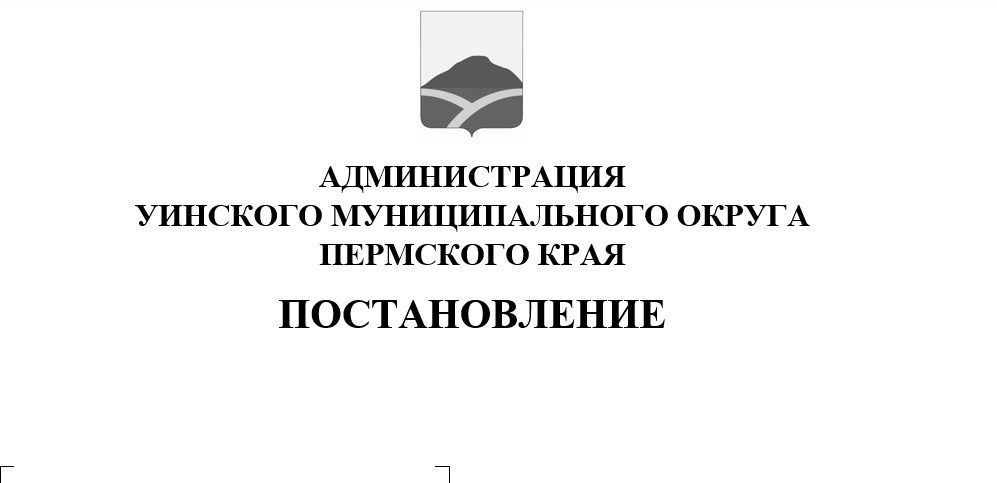 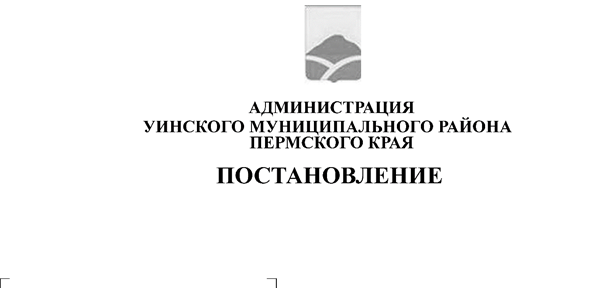 В целях приведения нормативного акта  в соответствие  с законодательством  Российской  Федерации и в связи с допущением технической ошибки администрация Уинского муниципального округаПОСТАНОВЛЯЕТ:1. Внести в постановление администрации Уинского муниципального округа от 05.10.2021 № 259-01-03-300 «Об утверждении муниципальной программы «Гармонизация межнациональных и межконфессиональных отношений в Уинском муниципальном округе Пермского края» на 2022-2025 годы» следующие изменения:1.1. Название муниципальной программы считать: «Гармонизация межнациональных и межконфессиональных отношений в Уинском муниципальном округе Пермского края» на 2022-2024 годы»;1.2. в Паспорте муниципальной программы:1.2.1 сроки и этапы реализации муниципальной программы считать: «2022-2024 годы»;1.2.2  в разделе 1 «Общая характеристика» слова: «до 2025 года» заменить на: «2024 года».2. Настоящее постановление вступает в силу с момента подписания и применяется к правоотношениям при составлении и исполнении бюджета Уинского муниципального округа Пермского края, начиная с бюджета на 2022 год и плановый период 2023 и 2024 годы.3. Настоящее постановление подлежит размещению на официальном сайте администрации Уинского муниципального округа в сети Интернет в течение 15 рабочих дней со дня утверждения.4. Контроль над исполнением постановления возложить на начальника управления культуры, спорта и молодежной политики администрации Уинского муниципального округа Пермского края Кочетову Н.И.Глава муниципального округа –глава администрации Уинскогомуниципального округа					                  А.Н.Зелёнкин